招标文件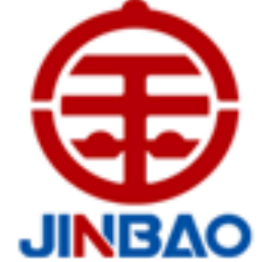 项目名称：铜箔提升续建项目高低压电缆采购招标单位：山东金宝电子有限公司2022年11月29日投标注意事项各投标人：为保证本次采购项目的顺利进行,减少招投标过程中,由于投标文件制作不合格等原因导致贵单位投标文件为无效投标文件或废标现象的发生,请贵单位仔细阅读招标文件的每一条款,特别注意以下事项:1、请严格按照招标文件附件七规定的资格证明文件要求提供每一项证件（特别注意原件或复印件的要求），并严格审查证件的有效期、年检、经营期限、证件的签署的有效性等，漏缺一项证件或一项证件不合格将造成资格审查通不过，被判定为无效投标；招标文件要求提供的资格证明文件及其它业绩证明材料务必在投标截止时间前递交给采购人，投标截止时间以后，采购人将不再接受任何资格证明文件和其它证明材料。2、为防止意外情况的发生，请在招标文件规定的投标截止时间前将投标文件邮寄到我司，投标文件截止时间后递交的投标文件恕不受理。3、请认真阅读招标文件规定的供货期、付款方式、质保期等商务条款，制作投标文件时应作出响应或正偏离以上商务条款的承诺，不响应或负偏离的将导致废标。谢谢合作！第一部分  投标邀请书山东金宝电子有限公司现就“铜箔提升续建项目高低压电缆采购”项目进行招标采购。我公司本着公平、公正、公开的原则，邀请具有相关资质及履约能力的公司参加投标，具体事项如下：一、招标人：山东金宝电子有限公司二、项目名称：铜箔提升续建项目高低压电缆采购三、投标时间：技术投标截止时间： 2022.12.05商务投标截止时间： 2022.12.07四、技术联系人： 赵金波  李爱国联系方式： 13153532152  13081620522	邮    箱： 13153532152@163.com五、商务联系人：徐海峰    联系电话：15336385008六、投标地点：招远市国大路268号106室七、投标保证金： 5万元请在12月08日前将投标保证金汇款底单发给商务联系人。汇款资料：名称：山东金宝电子有限公司账号：5000 6473 3510 017 开户行：恒丰银行招远支行投标保证金，在竞标结束后，无息返还。中标方投标保证金，在签订合同后，无息返还；中标方放弃中标权利，投标保证金将不予以返还。未缴纳投标保证金，一律不能参与开标。开标需要先进行技术投标，确定技术方案，再进行商务投标，未确定技术方案的开标需要先进行技术投标，确定技术方案，再进行商务投标，未确定技术方案的商务投标，开标时一律作废。技术投标需要将技术方案以邮件的形式发送到我公司技术联系人的邮箱中（联系人：赵金波、李爱国）；商务投标可以将标书邮寄或直接送达商务投标地点（联系人：徐海峰 ），标书务必要密封。同时投标文件电子版要以邮件发送到邮箱中：lwenling@chinajinbao.com同时抄送在sdjbzb@163.com。第二部分  付款及工期要求一、付款要求1.付款形式：电子承兑2.付款方式：方式一：①到货款40%；②安装完成款20%；③验收合格款30%；④质保金10%（按装完成验收合格一年后付清）方式二：①预付款30%；②安装完成款30%；③验收合格款30%；④质保金10%（按装完成验收合格一年后付清）预付款，需开具同等金额银行履约保函后才能付款。方式三：比上述两者更优越的付款条件。工期及其他要求1.交货日期：2023年1月20日前完成全部交货。2.质保期：至投产验收合格之日起1年。3.交货地点：招远市开发区金晖路229号。三、报价方式：      请严格按照《工程量清单》中规定的品牌、数量及格式报价。单价以双方招标时最终议价为准。第三部分  采购内容及技术要求一、工程范围高、低压电缆采购二、供货明细三、技术要求1、技术及其他要求：（1）质量标准：按国标生产。（2）绝缘材料：绝缘层及护套层必须质量可靠，不得使用伪劣绝缘材料及再生材料，确保本批电缆在恶劣环境中能够正常运行。（3）铜芯纯度：（Cu+Ag）≥99.95﹪，电阻率≤0.0171。（4）严格按照国标组织生产，电缆外皮打规格型号、厂家标记等，随货带产品出厂实验报告、产品合格证、产品质量保证书。厂家要有3C认证，生产许可证，并带复印件给甲方，备有关部门查阅。（5）电缆不得有蛇型弯。（6）电缆的同心度达到92%以上。（7）电缆内填料要充足，电缆外观要圆滑，不得有凸凹不平现象。（8）多芯电力电缆必须颜色分明，按黄、绿、红、蓝（黑）分色。（9）控制电缆因根数较多，必须线号明确、清楚易辨，亦可用多种颜色区分。（7）电缆的数量足够、标称截面足够 ，不得短缺。                第三部分  投标人须知A  说明1.适用范围本招标文件仅适用于本次招标项目—金宝电子铜箔提升项目电缆采购。2.定义2.1 采购人－系指山东金宝电子有限公司2.2 投标人－系指响应招标、参加投标竞争并向采购人提交投标文件的法人。单位负责人为同一人或者存在直接控股、管理关系的不同投标人，不得参加同一合同项下的采购活动。2.3中标人－系指经评标委员会综合评审,评选出的投标文件符合招标文件要求、能圆满地履行合同的投标人。2.5“货物、产品、设备”系指中标人按招标文件和合同的要求，向用户提供所需的货物及有关技术资料。2.6“服务”系指中标人按招标文件和合同的要求，向用户提供所需的供货、测试、检验、调试、技术支持、售后服务以及其他相关的义务。3.合格的投标人3.1投标人必须向采购人购买招标文件并登记备案；3.2具有良好的商业信誉和健全的财务会计制度；3.3具有履行合同所必需的设备和专业技术能力；3.4有依法缴纳税收和社会保障资金的良好记录；3.5法律、行政法规规定的其他条件；3.6投标人必须满足招标文件中其它资格要求，并无不良信用记录；3.7投标人所报产品必须符合国家强制性标准规定；3.8为本次项目提供整体设计、规范编制的投标人，不得再参加本次项目的采购活动。3.9本项目不接受联合体。4.其它4.1无论投标过程中的做法和结果如何，投标人均应自行承担所有与参加投标有关的全部费用。4.2无论投标结果如何，采购人均无向投标人解释其中标/未中标原因的义务。4.3无论投标结果如何，中标人的投标文件不予退还，未中标的投标人的投标文件须留一份正本和一份副本存档，其余退还。4.4无论中标与否,已购买标书的投标人对招标文件负保密责任。5.投标人的质疑5.1投标人应当在法定质疑期内以书面方式一次性提出针对同一采购程序环节的质疑（质疑函要求详见附件十一）。5.2质疑函接收方式：质疑函纸质原件（不接受电报、电传、传真、电子数据交换、电子邮件等数据电文方式）。B  招标文件说明6.招标文件的构成6.1招标文件由下述部分组成：6.1.1投标邀请书6.1.2采购内容及技术要求6.1.3投标人须知6.1.4合同格式 6.1.5投标文件格式6.2招标文件以中文编印，且以中文为准。6.3除非有特殊要求，招标文件不单独提供招标项目所在地的自然环境、气候条件、公用设施等情况，投标人被视为熟悉上述与履行合同有关的一切情况。7.招标文件的澄清7.1投标人对招标文件如有疑问，可要求澄清，应在收到招标文件之日起七个工作日之内，按招标文件载明的通讯方式以书面形式（信函，下同）通知采购人，采购人将视情况确定采用适当方式予以澄清或以书面形式予以答复，并在其认为必要时，将不标明查询来源的书面答复发给已购买招标文件的每一投标人。7.2凡对本次招标提出的询问，均以采购人的书面答复为准。8.招标文件的修改8.1采购人对已发出的招标文件进行必要澄清或者修改，澄清或者修改的内容可能影响投标文件编制的，采购人应当在投标截止时间至少15日前，以书面形式通知所有获取招标文件的潜在投标人。该澄清或者修改的内容为招标文件的组成部分。投标人在收到该通知后应立即以书面的形式予以确认。8.2为使投标人在准备投标文件时有合理的时间考虑其投标文件的修改，采购人可酌情推迟投标截止时间和开标时间，并以书面形式通知已购买招标文件的每一投标人。8.3招标文件的修改书将构成招标文件的一部分，对投标人有约束力。C  投标文件的编写9.要求9.1投标人应仔细阅读招标文件的所有内容，按照招标文件的要求提供投标文件，并保证所提供的全部资料的真实性，以使其投标对招标文件做出实质性响应，否则，其投标可能被拒绝。10.投标语言及计量单位10.1投标文件及投标人和采购人就投标交换的文件和来往信件，应以中文书写。10.2除在招标文件的第二部分技术要求中另有规定外，计量单位应使用中华人民共和国法定计量单位。10.3外文材料应提供第三方权威翻译。11.投标文件的组成11.1投标文件应包括下列部分：11.1.1商务部分：投标函、开标一览表、供货范围明细表、商务及技术偏差表、资格证明文件等。11.1.2技术部分：相关货物的选配方案及技术说明、方案、合理化建议、技术培训及服务、验收。11.1.3投标内容符合招标文件规定的证明文件及投标人认为需加以说明的其他内容。11.1.4投标保证金。投标人应将投标文件胶装成册，并填写“投标文件资料清单、目录”，以方便阅读。12.投标文件格式12.1投标人应按招标文件中提供的投标文件格式填写，投标文件正本和副本用A4幅面的纸张打印，并提供电子文档（U盘）密封在投标文件正本内,以供备份，电子文档及介质不退。12.2正本中的“开标一览表”用于开标时唱标用。所有价格折扣必须在开标一览表中注明，否则评标时不予承认。12.3投标人必须按招标文件的顺序对各章的每一项给予明确应答,必须清楚地表明是否满足招标文件中各章每一项的要求。13.投标报价13.1投标人应在招标文件所附的投标货物数量价格表上写明投标内容的单价和投标总价。投标报价为应包括货物的检验、包装、保险、运输、税金、图纸资料、技术服务、售后服务、培训等全部费用。投标人只允许有一个报价，采购人接受有任何选择性的报价。13.2开标时，投标文件中开标一览表内容与投标文件中相应内容不一致的，以开标一览表为准；13.3供货范围明细表填写时应注意下列要求：13.3.1备品备件、易损件和专用工具的费用；13.3.2供货、培训及验收其他附带服务的费用；14.投标货币14.1投标文件中的所有报价均用人民币填报。15.投标人资格证明文件15.1详见附件格式七16.投标内容须是符合招标文件规定的响应文件16.1 投标人须提交证明其投标内容符合招标文件规定的响应文件，作为投标文件的一部分。16.2 上述文件可以是文件资料、数据、图纸。16.2.1所投货物技术性能、参数的详细描述；16.2.2综合说明；16.2.3供货范围明细表；16.2.4偏离表；16.2.5招标文件要求提交的其它内容。17.投标保证金17.1 投标保证金为投标文件的组成部分之一；17.2投标人应向采购人提交投标保证金人民币  （¥ ******元）；17.3投标保证金应当电汇形式汇到我公司规定账户；17.4投标保证金在中标后缴纳；17.5请投标人填写投标保证金退付表并随投标文件一并提交（详见附件十）；17.6投标保证金用于保护本次招标免受投标人的行为而引起的风险，投标保证金有效期应当与投标有效期一致；17.7未按规定提交投标保证金的投标，投标将被拒绝；17.8未中标的投标人的投标保证金，将按30.2款的规定予以无息退还；17.9中标的投标人的投标保证金，在签订合同后5个工作日内予以无息退还；17.10 发生以下情况之一者投标保证金将不予退还：17.10.1开标后投标人在投标有效期内撤回投标；17.10.2中标人未按本须知第32条规定签订合同；17.10.3投标人出现本须知第35条规定的行为。18.投标有效期18.1从开标之日起，投标有效期为90日历日。有效期短于这个规定期限的投标，将被拒绝。18.2特殊情况下，在投标有效期满之前，采购人可以以书面形式要求投标人同意延长投标有效期。投标人可以书面形式拒绝或接受上述要求。拒绝延长投标有效期的投标人有权收回投标保证金，同意延长投标有效期的投标人应当相应延长其投标保证金的有效期，但不得修改投标文件的实质性内容。19.投标文件的签署及规定19.1投标人应准备投标文件一份正本、一份副本及一份电子文档，每一份投标文件上要明确注明“正本”或“副本”字样，一旦正本和副本有差异，以正本为准。19.2投标文件正本和副本需胶装成册，经正式授权的投标人代表签字并加盖公章。19.3除投标人对错处作必要修改外，投标文件中不许有加行、涂抹或改写。若有修改则必须由投标人授权代表签字。19.4投标文件因字迹潦草或表达不清所引起的后果由投标人负责。19.5电报、电话、传真形式的投标概不接受。D  投标文件的递交20.投标文件的密封和标记20.1投标人应将投标文件正本和副本密封，并标明招标编号、项目名称、（所投包号）投标人名称等字样。20.2投标文件由专人送交，投标人应将投标文件按上述规定进行密封和标记后，按招标书注明的地址送至开标地点。未密封或未按规定密封的投标文件不予接受。21.递交投标文件的截止时间21.1根据21条规定，所有投标文件都必须按招标文件中规定的投标截止时间之前送达指定的投标地点。21.2出现第8.2款因招标文件的修改推迟投标截止日期时，则按采购人修改通知规定的时间递交。22.迟交的投标文件22.1采购人将拒绝在投标截止时间之后递交的投标文件。23.投标文件的修改和撤消23.1投标人在投标截止时间前，可以对所递交的投标文件进行补充、修改或者撤回，并书面通知采购人。补充、修改的内容应当按照招标文件要求签署、盖章、密封后，作为投标文件的组成部分。23.2投标人对投标文件修改的书面材料或撤消的通知应按第19和20条规定进行编写、密封标注和递送，并注明“修改投标文件”或“撤消投标”字样。23.3投标截止时间以后不得修改投标文件。23.4投标人不得在开标时间起至投标文件有效期满前撤消其投标文件，否则采购人将按17.10款的规定没收其投标保证金。第四部分  投标文件格式附件一投  标  函（采购人名称）：（投标人全称）授权（全权代表姓名）（职务、职称）为全权代表，参加贵方组织的（项目编号）采购项目招标的有关活动，并进行投标。为此：1、我单位提供招标文件规定的全部投标文件：投标书（正本一份、副本 1份）和电子文档一份。2、总投标价格详见开标一览表（须分包填写）。3、我单位保证遵守招标文件中的有关规定，并保证忠实地执行买卖双方所签的经济合同，并承担合同规定的责任义务。4、我单位同意按采购人要求提供任何与本项投标有关的数据、情况和资料。5、我单位保证按本项目招标文件中规定的条款参与投标活动，并为自身的行为承担相应的责任。我单位出现违反国家法律法规和本项目招标文件规定的行为，愿意接受相应的处罚并承担由此引起的赔偿责任。6、本投标自开标之日起90日历日内有效。7、我单位已经详细审查全部招标文件，包括修改文件（如有的话）以及全部参考资料和有关附件，我们完全理解并同意放弃对这方面有不明及误解的权力。8、在规定的开标时间后（在投标有效期内），如果我们撤回投标，投标保证金将被贵方没收。9、我单位完全理解贵方不一定要接受最低价的投标或收到的任何投标。与本投标有关的一切往来通讯请寄：地址：邮编：                 电话：                  传真：投标人（公章）：全权代表（签字）：                     日  期：货物的技术性能、参数的详细描述投标人对货物的技术性能、参数的详细描述应至少包括下列内容：1.货物性能、配置等详细技术说明，包括各项技术参数、性能表等；2.招标文件要求提供的产品证书、文件、批文等资料复印件；3.有关图纸、资料；4.招标文件第二部分要求提报、说明的内容；5.货物的质检报告、出厂合格证明；6.产品图片、使用说明书、质量证明书；7.投标人认为其它该说明的内容。综合说明1．投标人的总体情况、技术实力、专业技术能力、生产能力及生产所必须的设备等；所提供货物、系统或服务的总体情况等的综述或或企业基本状况表；2.付款方式及质保期（要求不低于招标文件要求）；3.投标人应对采购人的技术要求做出实质性的响应,并说明技术特点和优点；4.投标人获得的产品、安全、质量、环境、节能等认证；5.生产所采用的技术标准以及相关新技术、专利技术； 6.技术资料的提供范围与进度；7.详细的技术服务、验收方案；8.售后服务内容及响应措施；9.保证金交纳凭证复印件；10.运输方式；11.投标人2018年1月1日至今完整的已完工的业绩证明材料原件（详见附件九）；12.售后服务机构及技术服务队伍情况（注明办公地址、电话、工程师姓名和联系方式）；13.其它需要说明的内容。资格证明文件1.企业营业执照副本复印件、税务登记证复印件（已办理三证合一的企业，仅需提供营业执照复印件）；2.针对此次采购活动的法人代表授权书原件和授权代表身份证明（身份证）原件（其它证件无效）；3.提供制作加工电缆的资质及相关的质量认证证书等资料特别注意：1、以上证件或材料的有效期限；2、投标人所提供材料的复印件、传真件、扫描件、影印件或彩印件不能视为以上资格证明文件中要求的原件。资格证明文件中要求的原件是指原始文件。序号名称规格型号单位数量单价合价品牌要求备注1低压电缆WDZCN-YJY-0.6/1KV-1*240米7000上上电缆、远东电缆、特变电缆、宝胜电缆、熊猫电缆等2低压电缆WDZCN-YJY-0.6/1KV-1*120米2450上上电缆、远东电缆、特变电缆、宝胜电缆、熊猫电缆等3低压电缆WDZCN-YJY-0.6/1KV-1*70米440上上电缆、远东电缆、特变电缆、宝胜电缆、熊猫电缆等4低压电缆WDZCN-YJY-0.6/1KV-4*16+1*10米460上上电缆、远东电缆、特变电缆、宝胜电缆、熊猫电缆等5低压电缆WDZCN-YJY-0.6/1KV-3*70+2*35米120上上电缆、远东电缆、特变电缆、宝胜电缆、熊猫电缆等6低压电缆WDZCN-YJY-0.6/1KV-3*50+1*35米190上上电缆、远东电缆、特变电缆、宝胜电缆、熊猫电缆等7低压电缆WDZCN-YJY-0.6/1KV-3*25+1*16米320上上电缆、远东电缆、特变电缆、宝胜电缆、熊猫电缆等8低压电缆WDZCN-YJY-0.6/1KV-3*16+2*10米35上上电缆、远东电缆、特变电缆、宝胜电缆、熊猫电缆等9低压电缆WDZCN-YJY-0.6/1KV-3*35+2*16米45上上电缆、远东电缆、特变电缆、宝胜电缆、熊猫电缆等10低压电缆WDZCN-YJY-0.6/1KV-3*10+1*6米355上上电缆、远东电缆、特变电缆、宝胜电缆、熊猫电缆等11低压电缆WDZCN-YJY-0.6/1KV-3*10+2*6米1420上上电缆、远东电缆、特变电缆、宝胜电缆、熊猫电缆等12低压电缆WDZCN-YJY-0.6/1KV-3*6+1*4米1155上上电缆、远东电缆、特变电缆、宝胜电缆、熊猫电缆等13低压电缆WDZCN-YJY-0.6/1KV-3*4*1*2.5米330上上电缆、远东电缆、特变电缆、宝胜电缆、熊猫电缆等14低压电缆WDZCN-YJY-0.6/1KV-2*1米130上上电缆、远东电缆、特变电缆、宝胜电缆、熊猫电缆等15低压电缆WDZCN-YJY-0.6/1KV-3*1.5+1*1米560上上电缆、远东电缆、特变电缆、宝胜电缆、熊猫电缆等1635KV高压电缆ZR-YJV-26/35KV-3*185米30上上电缆、远东电缆、特变电缆、宝胜电缆、熊猫电缆等1735KV高压电缆ZR-YJV-26/35KV-3*150米140上上电缆、远东电缆、特变电缆、宝胜电缆、熊猫电缆等1835KV高压电缆ZR-YJV-26/35KV-3*120米160上上电缆、远东电缆、特变电缆、宝胜电缆、熊猫电缆等